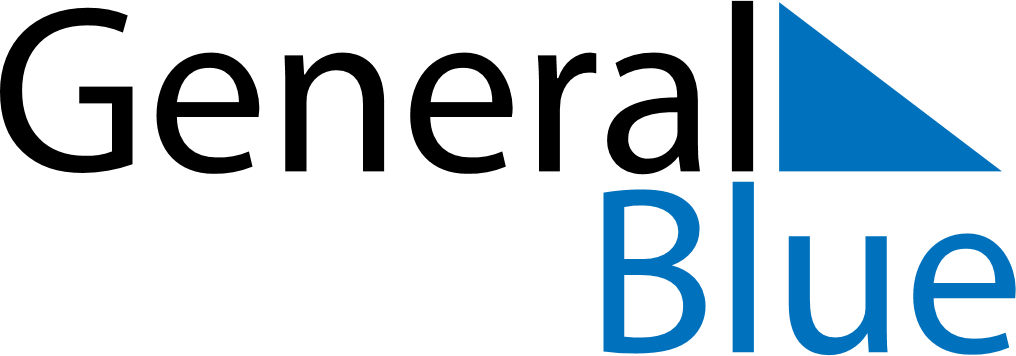 July 2019July 2019July 2019July 2019GuamGuamGuamSundayMondayTuesdayWednesdayThursdayFridayFridaySaturday1234556Independence Day789101112121314151617181919202122232425262627Liberation Day28293031